Сумська міська радаVІIІ СКЛИКАННЯ XIV СЕСІЯРІШЕННЯвід 24 листопада 2021 року № 2448-МРм. СумиРозглянувши звернення громадянина, надані документи, відповідно до статті 12, частини третьої статті 20 Земельного кодексу України, статті 50 Закону України «Про землеустрій», частини четвертої статті 15 Закону України                        «Про доступ до публічної інформації», ураховуючи рішення Сумської міської ради від 21.10.2020 № 7586 – МР «Про включення територій територіальних громад (населених пунктів) до складу території Сумської міської територіальної громади», протокол засідання постійної комісії з питань архітектури, містобудування, регулювання земельних відносин, природокористування та екології Сумської міської ради від 28.10.2021 № 39, керуючись пунктом 34 частини першої статті 26 Закону України «Про місцеве самоврядування в Україні», Сумська міська рада ВИРІШИЛА:Відмовити Лузкарь Сергію Олександровичу у наданні дозволу на розроблення проекту землеустрою щодо відведення у власність земельної ділянки за адресою: на території колишнього садівничого товариства «Поляна», земельна ділянка № 62, (Великочернеччинський старостинський округ), орієнтовною площею 0,0600 га, орієнтовною площею 0,0600 га,                           для індивідуального садівництва у зв’язку з невідповідністю місця розташування земельної ділянки вимогам чинних нормативно-правових актів: частині третій статті 20 Земельного кодексу України, якою визначено, що категорія земель та вид цільового призначення земельної ділянки визначаються в межах відповідного виду функціонального призначення території, передбаченого затвердженим комплексним планом просторового розвитку території територіальної громади або генеральним планом населеного пункту, у зв’язку з відсутністю таких планів.Сумський міський голова					        Олександр ЛИСЕНКОВиконавець: Клименко Юрій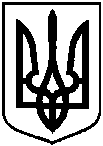 Про відмову Лузкарь Сергію Олександровичу у наданні дозволу на розроблення проекту землеустрою щодо відведення у власність земельної ділянки за                              адресою: на території колишнього садівничого товариства «Поляна», земельна ділянка № 62, (Великочернеччинський старости-нський округ), орієнтовною площею 0,0600 га